项目支出绩效评价报告（参考提纲）一、基本情况（一）项目概况。2020年县财政购书预算经费13.08万元，合计13.08万元。（二）项目绩效目标。优化基础服务，将“读者至上，服务第一”的宗旨，贯穿到各项基础服务工作之中。作为公益性文化单位，奉新县图书馆一直坚持“读者第一、服务至上”的服务宗旨，把读者满意度作为检验日常工作的标准，确保为读者提供良好服务。根据上级统一部署，实行了全免费开放，2020年全年纸质书刊文献外借60831册次，年读者流通32169人次。同时，从服务设施、服务细节等各方面为农民工、留守儿童、残疾人等弱势人群提供周到、体贴服务，并组织开展了各类针对性的信息服务，得到了企业及社会大众的好评。此外，征集读者喜爱书目进行购置，促进全民阅读活动的广泛开展，同时，开展了一系列的读书活动，社科普及周活动等，激发社会公众的阅读兴趣，推动全县形成浓厚的书香氛围，吸引广大群众了解图书馆、走进图书馆、利用图书馆，不断提升活动认适度和影响力，从而更好地为读者服务。同时，在增加传统纸质读书报刊数量的同时，为满足读者对各类电子资源的需求，我馆通过电子阅读机和数字魔盒，手机通过扫描二维码即可下载免费的电子图书，方便、快捷，阅读机并具备自动更新功能，逐步实现数字图书馆资源的建设。积极开展各类阅读活动、发挥社会职能。由于疫情影响，奉新县图书馆自1月24日起实行临时闭馆，并于3月25日起，在新冠肺炎疫情防控期间有序开放，部分服务恢复开放。5月27日起，奉新县图书馆进一步扩大有序开放，并始终坚持热情为读者提供服务，自觉接受读者监督，服务工作做到“热心、细心、耐心、虚心”，树立窗口服务意识。利用微信公众号平台开展图书推介、防疫知识和线上阅读平台及活动，创新图书馆服务的方式，始终贯彻“读者第一，服务至上”的宗旨理念。疫情稳定后，先后开展“书香赣鄱”全民阅读活动，乐行公益分馆体验“悦读”零距离活动，第三届树人杯超级少年文艺颁奖会，“品味书香 智慧启航”全民阅读 书香树人线下阅读会等一系列活动，2020年开展线上活动8次，线下活动10次，参与读者2000余人。（3）不断提升办馆条件，着力提高馆藏资源数量。2020年先后两次增购近14万元、共计4000余册图书，这两批书已全部编目上架，供读者阅读，丰富了我馆馆藏资源，为我馆馆藏输送了新鲜血液，也让读者能够共享阅读的饕餮大餐。（4）建立完善总分馆制度和理事会制度，提升基层服务能力。推进我县图书馆总分馆制建设，是实现乡镇、城市社区公共文化服务资源整合和互联互通，提高现有公共文化设施和资源利用率的重要途径和手段，能更好地保障群众基本文化权益，有效提高图书馆流通率和借阅率，也促进我县城乡基本公共图书服务均等化。2020年乐行公益分馆的揭牌开放，这是继滨阳社区分馆、宫保地社区分馆、罗山社区分馆、圣殿社区分馆、干洲河南社区分馆、树人分馆后的第七个图书馆分馆，为进一步满足广大群众文化需求奠定了基础，也为全县的读者爱好者提供了又一个理想的读书场所，将进一步实现奉新县图书馆与分馆之间的资源共享、服务联动、通借通还功能，极大方便了群众就近借还图书的便利，为营造“全民阅读”的良好氛围，提高全县公民的整体阅读能力提供有力支持。目前，奉新县图书馆共建成图书馆分馆7个，分馆总面积达1200平方米，分馆总藏书量达24000余册。 2.项目绩效情况（1）累计举办各类培训、展览、讲座等活动12次。主要有“读书伴我行”活动、新书推荐活动、“社科书 健康路”送书下乡活动、“读好书”活动、“心悦读 成就新梦想”阅读宣传活动、喜迎十九大书香奉新暨阅读之星表彰活动等；（2）全省范围内第一个正式实施县级图书馆总分馆项目，市文广新局在全市范围内发文做专题经验推广。县级图书馆总分馆项目是以县级图书馆为中心馆，以各社区图书室、乡镇文化站、农家书屋为分馆，总馆和分馆共建共享的统一服务体系。构建统一馆牌、统一书证、统一编目、统一管理、统一调配、通借通还的统一服务体系。目前，奉新县县级图书馆总分馆项目已陆续打造了滨阳社区、宫保地社区、圣殿社区三个分馆。二、绩效评价工作开展情况（一）绩效评价目的、对象和范围。为更好满足读者的需求，发挥好图书的最大效益，如何发挥好这笔财政资金的使用效益，为以后年度各级财政资金安排提供重要依据，同时及时总结实际经验，分析存在的问题，提供进一步改进和加强图书购置的建议和意见。（二）绩效评价过程根据《奉新县财政局关于开展2020年度县级部门项目支出绩效评价工作的通知》文件要求,我馆成立了绩效评价小组，通过评价指标分析、项目评分等方法，形成了图书购置评价结论。综合评价情况及评价结论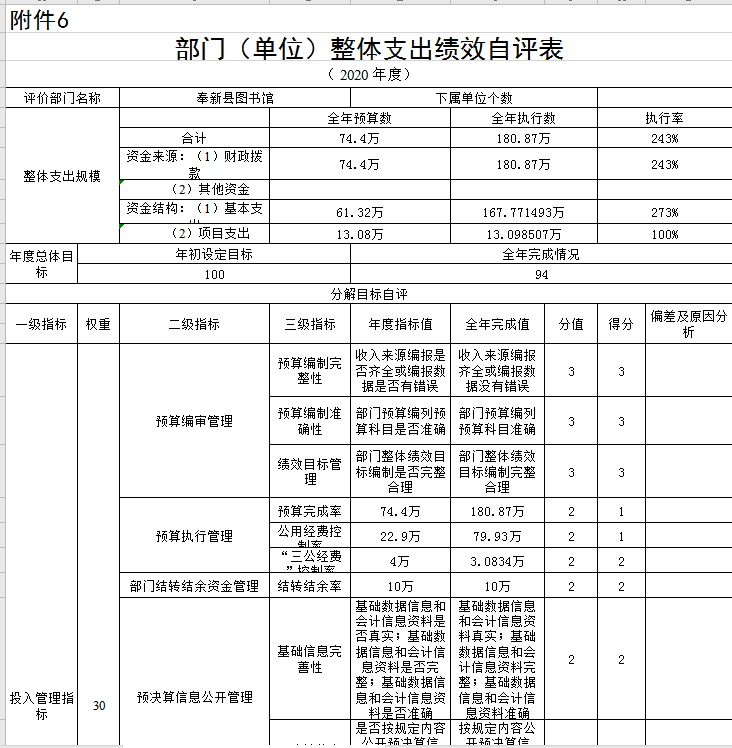 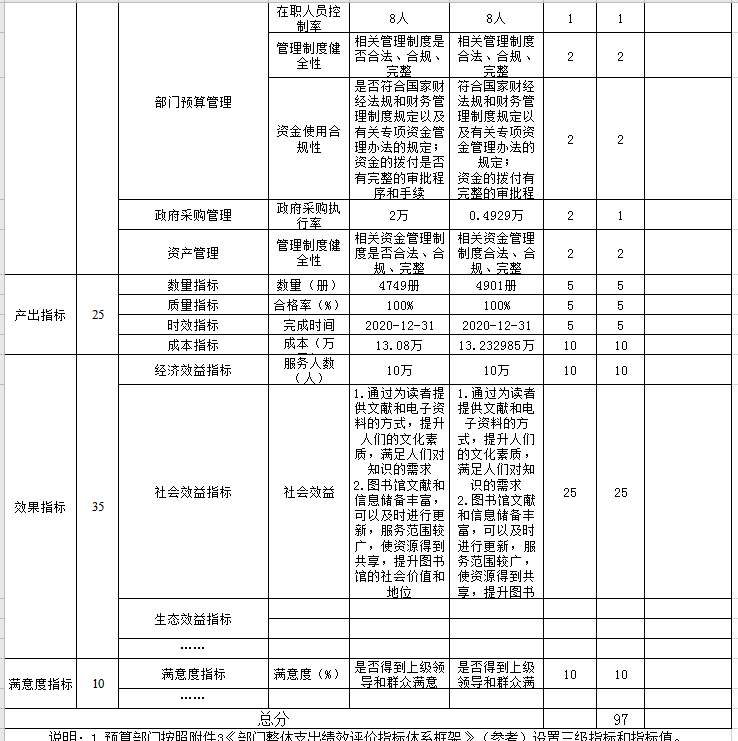 四、绩效评价指标分析（一）项目资金情况分析。2020年本级财政下达的预算资金为13.08万元，用于购置图书。我馆严格履行手续，及时进行报支。（二）项目实施情况1、项目组织情况：根据县要求，我馆会同财政局下达通知，充分发挥好作用，确保了计划落到实处。2、项目管理情况：严格资金管理、使用；报账过程中，要求程序规范、手续齐全。五、主要经验及做法、存在的问题及原因分析奉新县图书馆现址远离县城中心，地址偏僻，加上工程车辆多，读者前往借书有很大的危险！同时反映图书馆阅览室面积小，无法容纳下更多的读者，没有很好的阅读环境。再者，受场所影响，图书馆现无法开展大型的室内阅读活动。由于我县图书馆底子薄，基础差，近年来图书报刊价格上涨，购书经费短缺，造成无法满足读者需求增购新书。按照《图书馆法》和《江西省图书馆条例》，人均购书经费不得少于1元的标准，而目前我县图书馆目前购书经费为13.08万元，人均购书经费仅为0.39元，远低于国家标准。有关建议目前图书馆新馆已于2018年10月，预计于2020年10月竣工，待新馆建成，将会有更好的馆舍来服务读者。但是经费问题是目前奉新图书馆亟待解决的问题，直接限制了图书馆职能的发挥。其他需要说明的问题                                  奉新县图书馆2021年3月4日附件3项目支出绩效评价报告项目支出绩效评价报告项目支出绩效评价报告项目支出绩效评价报告项目支出绩效评价报告项目支出绩效评价报告项目支出绩效评价报告项目支出绩效评价报告项目名称：购书购书购书购书购书购书购书项目类别：□经建类       ☑社会事业类       □其他类□经建类       ☑社会事业类       □其他类□经建类       ☑社会事业类       □其他类□经建类       ☑社会事业类       □其他类□经建类       ☑社会事业类       □其他类□经建类       ☑社会事业类       □其他类□经建类       ☑社会事业类       □其他类项目单位：奉新县图书馆奉新县图书馆奉新县图书馆奉新县图书馆奉新县图书馆奉新县图书馆(盖章)评价机构：□中介机构       □专家组      ☑单位评价组□中介机构       □专家组      ☑单位评价组□中介机构       □专家组      ☑单位评价组□中介机构       □专家组      ☑单位评价组□中介机构       □专家组      ☑单位评价组□中介机构       □专家组      ☑单位评价组□中介机构       □专家组      ☑单位评价组评价年度：2020年度2020年度2020年度2020年度2020年度2020年度主管部门：奉新县文化广电新闻旅游出版局     奉新县文化广电新闻旅游出版局     奉新县文化广电新闻旅游出版局     奉新县文化广电新闻旅游出版局           (盖章)2021年   3 月  4 日2021年   3 月  4 日2021年   3 月  4 日2021年   3 月  4 日2021年   3 月  4 日2021年   3 月  4 日2021年   3 月  4 日2021年   3 月  4 日